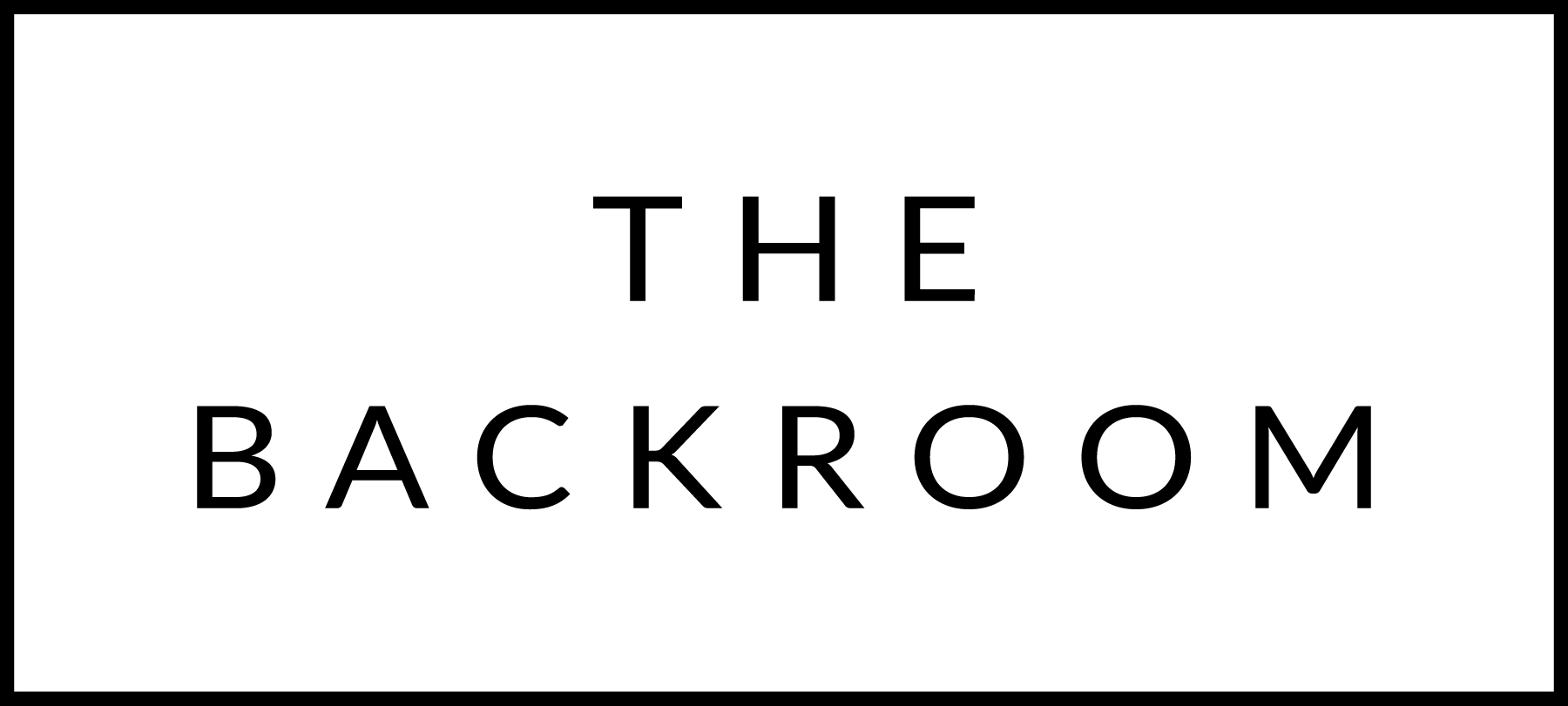 March 6th, 2015COCKTAIL HOUR SNACKSBeef TartarColatura, Espelette Vinegar, Egg YolkToastFIRSTKale & Chorizo SaladLocal Honey, VT Bon Pere CheeseTHE MAIN EVENTRoasted Filet MignonMushroom Strudel WellingtonCreamed SpinachFOR THE TABLEHeirloom CarrotsOrange, Cumin & HerbsDESSERTSmore’s CakeHouse made Coconut Marshmallow